Lorne Street Parent Council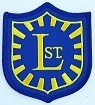 Meeting Minutes25/4/16Attendees:Apologies: Michelle Drum4Rs Update – Robert BaillieRoof complete and signed off. Janitor’s house and toilet roofs 90% complete. Plan to drop the scaffold on the 8th of May. The top floor has been signed off and the middle floor is almost complete with the exception of the primary 2 class where rot was found. Lunches will be back to normal in the dinner hall by Wednesday. The gym hall is currently being cleared to be ready for refurbishment work. Tarmac for the playground has to be priced and there is still no update on the pool. Parents are very concerned about the lack of information on the future of the pool. Costings for 3 options for the pool were asked for and this request is still with City buildings. Robert Baillie will email City Buildings about the pool options and copy the parent council in on the email.Treasurer Update£860.60 balance – no change from last month. Clothing bank needs emptied – Michelle will be asked to phone to arrange this. AGMTiming of AGM discussed. AGM was held in May last year but will be planned for September this year to give time to encourage new parents to attend.Head Teacher Update New Report Card FormatPresented to parent council for feedback.HoodiesAnnemarie Graham will measure children for sizes this month. Leavers’ Events The venue for the Leavers Service was discussed. If held in school each child would have 2 tickets each or it could be held in Kinning Park Church where there would be no limit on numbers. The proposed date is Friday 17th June at 9.30am. Mr Nicolson and Mrs Mackay are meeting with Karl Robinson from Harper Church to arrange the primary 7 celebration. The provisional date for this is the evening of the 15th of June.Parental QuestionnaireThis will be issued in the last term. It will be a survey of parents’ opinions in the same style as the HMI parental questionnaires given prior to school inspections.June PollingAlex to clarify if the school will be used in the June and if the children will attend this day.Sports/Fun DayThis is planned for Friday 3rd of June with a back up of 10th June in case of adverse weather. The day will be split into two with competitive sports in the morning and potted sports in the afternoon. Stalls will run all day and will be timetabled for different classes to visit. The Parent Council will arrange and pay for a bouncy castle. Ideas for stalls include:Bouncy CastleHot dogs (with halal option)TombolaHome baking/tea coffeeGamesWater balloonsNail bar/face paintingBeat the GoalieHook the Duck Pie FaceTuck Shop £1 stall Ice lolliesLynne from the Summer Club will be asked to help with face painting and Carl with Beat the Goalie. Profits from the fun day will go to the parent council. Breakfast ClubParents expressed concern about the price increase (£1 to £2) for the breakfast club. They were unaware that if you have two children attending the second child gets half price.Action ItemsEmail City Building with regards to pool pricing & copy parent council on email.										Robert BaillieArrange for clothing bank to be emptied				Michelle DrumConfirm dates, times and venues for Primary Leaver Events	Alex NicolsonClarify arrangements for June polling					Alex NicolsonClarify new breakfast club charges in school newsletter		Alex NicolsonNext meeting – 23rd MayLinda StewartChairLouise BurkeAlex NicolsonHead TeacherRobert Baillie4RsDebbie BroadleyHeather Fairgreave4RsAlison MarshallTrish WalkerDHT